CHURCH OF CHRIST in Colonial Village12814 S. Lowe Avenue - Chicago, IL  60628MEMBERSHIP PROFILE & UPDATE FORM(Please complete to notify the administrative team of any changes to your household.  Please check if there are no changes, sign and date on the back).No Changes			Change (see below)			Adult 				Child (18 & under)						Member Information:Name										 Parent/Guardian Name (if under 18)				DOB: ________________ Date of Baptism or Membership Placed 				Gender______________Marital Status (please check one): Single		Married	(Anniversary Date			)	Divorced		 Widowed		Address________________________________________										City								State					Zip __________________________ Home Phone__________________________    Cell Phone____________________________	Email					     Emergency Contact __________________________________ Phone________________________ Relationship_________________Occupation/Profession_________________________________ Place of Employment______________________________________________________ Work Phone___________________________Name of School (if Student)									         Grade					(Please turn over to complete Household information)Household Information:Head of Household or Parent/Guardian ______________________________________________ Member of Colonial Village Church of Christ? (please check one) Yes		No	(Complete information below if different from information on the front page).Address___________________________________________________________________ City/IL/Zip __________________________Home Phone__________________________    Cell Phone____________________________	Email					     Spouse_____________________________________________________ DOB: ___________________ Gender_________________Child 1 _____________________________________ DOB _______________________ Baptism Date______________________Child 2 _____________________________________ DOB _______________________ Baptism Date______________________Child 3 _____________________________________ DOB _______________________ Baptism Date______________________Signature___________________________________________________________________       Date: _______________________Permission to Publish (This form will be kept on file for the church records.  Information will also be used to publish in the membership directory. Please check one of the following boxes and initial for permission).Yes, include my contact information in the membership directory. 		Yes, include limited contact information as checked in the membership directory.		Name		Address		Phone Number		Cell Number	Email Address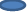 No, I do not want my name or contact information listed in the membership directory.		